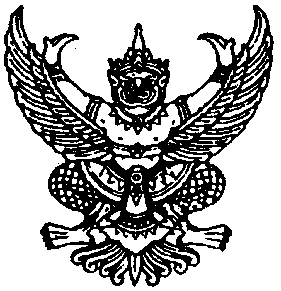 ประกาศองค์การบริหารส่วนตำบลตะคร้ำเอน
เรื่อง  ประกาศผู้ชนะการเสนอราคาจ้างปรับปรุงระบบไฟฟ้าภายในอาคารศูนย์พัฒนาเด็กเล็กวัดสำนักคร้อตำบลตะคร้ำเอน อำเภอท่ามะกา จังหวัดกาญจนบุรี ตามข้อบัญญัติตำบล งบประมาณรายจ่ายประจำปี งบประมาณ พ.ศ. 2563  โดยวิธีเฉพาะเจาะจง--------------------------------------------------------------------               ตามที่องค์การบริหารส่วนตำบลตะคร้ำเอน ได้มีการจ้างปรับปรุงระบบไฟฟ้าภายในอาคารศูนย์พัฒนาเด็กเล็กวัดสำนักคร้อ ตำบลตะคร้ำเอน อำเภอท่ามะกา จังหวัดกาญจนบุรี ตามข้อบัญญัติตำบล งบประมาณรายจ่ายประจำปีงบประมาณ  พ.ศ. 2563  โดยวิธีเฉพาะเจาะจง  นั้น               บัดนี้ องค์การบริหารส่วนตำบลตะคร้ำเอน  ได้จัดจ้างปรับปรุงระบบไฟฟ้าภายในอาคารศูนย์พัฒนาเด็กเล็กวัดสำนักคร้อ ตำบลตะคร้ำเอน อำเภอท่ามะกา จังหวัดกาญจนบุรี ตามข้อบัญญัติตำบลงบประมาณรายจ่ายประจำปี  งบประมาณ  พ.ศ. 2563  โดยวิธีเฉพาะเจาะจงและผู้ได้รับการคัดเลือก ได้แก่ นายสรวิศ มูลน้อย โดยเสนอราคาเป็นเงินทั้งสิ้น  23,739.-บาท (-สองหมื่นสามพันเจ็ดร้อยสามสิบเก้าบาทถ้วน-) ซึ่งได้รวมภาษีมูลค่าเพิ่มและภาษีอื่น  ค่าขนส่ง  ค่าจดทะเบียน  และค่าใช้จ่าย อื่น ๆ ทั้งปวงแล้ว               ตามที่องค์การบริหารส่วนตำบลตะคร้ำเอน ได้มีการจ้างปรับปรุงระบบไฟฟ้าภายในอาคารศูนย์พัฒนาเด็กเล็กวัดสำนักคร้อ ตำบลตะคร้ำเอน อำเภอท่ามะกา จังหวัดกาญจนบุรี ตามข้อบัญญัติตำบล งบประมาณรายจ่ายประจำปีงบประมาณ  พ.ศ. 2563  โดยวิธีเฉพาะเจาะจง  นั้น               บัดนี้ องค์การบริหารส่วนตำบลตะคร้ำเอน  ได้จัดจ้างปรับปรุงระบบไฟฟ้าภายในอาคารศูนย์พัฒนาเด็กเล็กวัดสำนักคร้อ ตำบลตะคร้ำเอน อำเภอท่ามะกา จังหวัดกาญจนบุรี ตามข้อบัญญัติตำบลงบประมาณรายจ่ายประจำปี  งบประมาณ  พ.ศ. 2563  โดยวิธีเฉพาะเจาะจงและผู้ได้รับการคัดเลือก ได้แก่ นายสรวิศ มูลน้อย โดยเสนอราคาเป็นเงินทั้งสิ้น  23,739.-บาท (-สองหมื่นสามพันเจ็ดร้อยสามสิบเก้าบาทถ้วน-) ซึ่งได้รวมภาษีมูลค่าเพิ่มและภาษีอื่น  ค่าขนส่ง  ค่าจดทะเบียน  และค่าใช้จ่าย อื่น ๆ ทั้งปวงแล้ว               จึงประกาศมาให้ทราบโดยทั่วกัน               จึงประกาศมาให้ทราบโดยทั่วกันประกาศ ณ วันที่  22  เดือน  ตุลาคม  พ.ศ. ๒๕๖2